Chủ đề: [Giải toán 6 sách kết nối tri thức với cuộc sống] tập 2 - Luyện tập chung trang 57Dưới đây Đọc tài liệu xin gợi ý trả lời Bài 8.23 trang 57 SGK Toán lớp 6 Tập 2 sách Kết nối tri thức với cuộc sống theo chuẩn chương trình mới của Bộ GD&ĐT:Giải Bài 8.23 trang 57 Toán lớp 6 Tập 2 Kết nối tri thứcCâu hỏi :Trong hình vẽ dưới đây, em hãy liệt kê tất cả các bộ ba điểm thẳng hàng.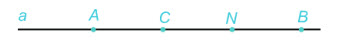 GiảiCác bộ ba điểm thẳng hàng là:A, C, NA, C, BA, N, BC, N, BVậy trong hình vẽ đã cho có tất cả 4 bộ ba điểm thẳng hàng.-/-Vậy là trên đây Đọc tài liệu đã hướng dẫn các em hoàn thiện phần giải toán 6: Bài 8.23 trang 57 Toán lớp 6 Tập 2 Kết nối tri thức. Chúc các em học tốt.